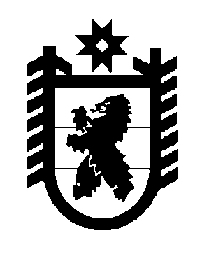 Российская Федерация Республика Карелия    ПРАВИТЕЛЬСТВО РЕСПУБЛИКИ КАРЕЛИЯПОСТАНОВЛЕНИЕ                                                 от  26 мая 2017 года № 174-Пг. Петрозаводск О реестре организаций отдыха детей и их оздоровления, 
расположенных на территории Республики Карелия и за ее пределамиВ целях реализации пункта 2 статьи 121 Федерального закона от 24 июля 
1998 года № 124-ФЗ «Об основных гарантиях прав ребенка в Российской Федерации» Правительство Республики Карелия постановляет:1.  Установить, что реестр организаций отдыха детей и их оздоровления, расположенных на территории Республики Карелия и за ее пределами (далее – Реестр), ведется  в целях обеспечения сбора, хранения, обработки и представления сведений об организациях отдыха детей и их оздоровления, расположенных на территории Республики Карелия, об организациях отдыха детей и их оздоровления, расположенных за пределами Республики Карелия, в которых организуется отдых и оздоровление детей из Республики Карелия (далее – организации отдыха детей и их оздоровления).2. Основными задачами ведения Реестра являются:систематизация сведений об организациях отдыха детей и их оздоровления; обеспечение информационной доступности деятельности организаций отдыха детей и их оздоровления; обеспечение соблюдения организациями отдыха детей и их оздоровления, включенными в Реестр, требований безопасности и качества оказания услуг в соответствии с законодательством. 3. Реестр формирует и ведет Министерство социальной защиты, труда и занятости Республики Карелия (далее – уполномоченный орган) на основании сведений, представляемых организациями отдыха детей и их оздоровления, органами исполнительной власти Республики Карелия, уполномоченными на организацию отдыха и оздоровления детей, органами местного самоуправления муниципальных районов и городских округов в Республике Карелия, туроператорами и турагентами (далее – организаторы отдыха и оздоровления детей). 4. Сведения в Реестр вносятся с учетом календарного периода (1 марта текущего года – 1 марта следующего календарного года). 5. Организаторы отдыха и оздоровления детей для включения в Реестр ежегодно, 
до 1 марта текущего года представляют в уполномоченный орган заявление о включении сведений об организации отдыха детей и их оздоровления в Реестр  (далее – заявление) по форме согласно приложению 1 к настоящему постановлению.	6. Одновременно с заявлением организаторы отдыха и оздоровления детей представляют в уполномоченный орган сведения для включения в Реестр по форме согласно приложению 2 к настоящему постановлению и паспорт организации отдыха детей и их оздоровления по форме, утвержденной уполномоченным органом. 7. Сведения о приемке комиссией органа местного самоуправления муниципального района (городского округа) в Республике Карелия (далее – комиссия) готовности организации отдыха детей и их оздоровления к началу оздоровительной кампании представляются организатором отдыха и оздоровления детей в уполномоченный орган в течение 3 рабочих дней с даты приемки. Одновременно с данными сведениями организатор отдыха и оздоровления детей в уполномоченный орган представляет копию акта приемки готовности организации отдыха детей и их оздоровления к началу оздоровительной кампании. 8. Сведения о приемке комиссией готовности организации отдыха детей и их оздоровления к началу оздоровительной кампании вносятся в Реестр в течение 
5 рабочих дней с даты поступления указанных сведений от организатора отдыха и оздоровления детей. 	9. В случае изменения сведений, включенных в Реестр, организаторы отдыха и оздоровления детей представляют в уполномоченный орган информацию об изменении указанных сведений до 1-го числа месяца, следующего за месяцем, в котором произошли соответствующие изменения, по форме согласно приложению 1 к настоящему постановлению.10. Сведения, включенные в Реестр, подлежат актуализации уполномоченным органом в течение 5 рабочих дней со дня поступления информации об изменении сведений об организациях отдыха детей и их оздоровления от организаторов отдыха и оздоровления детей. 11. Организаторы отдыха и оздоровления детей, не представившие заявление 
до 1 марта текущего года, вправе представить  в уполномоченный орган заявление не позднее, чем за месяц до планируемой даты прибытия детей для отдыха и оздоровления в соответствующую организацию. 12. Организаторы отдыха и оздоровления детей несут ответственность за актуальность и достоверность сведений, представленных в Реестр.13. Реестр ведется в электронной форме и размещается на официальном портале уполномоченного органа в информационно-телекоммуникационной сети «Интернет». 14. Сведения, содержащиеся в Реестре, являются открытыми и общедоступными.Временно исполняющий обязанности
Главы Республики Карелия                                                                    А.О. ПарфенчиковПриложение  1к постановлению Правительства Республики Карелияот 26 мая 2017 года № 174-ПВ Министерство социальной защиты, труда и занятостиРеспублики Карелияот _____________________________________________________(организатор отдыха и оздоровления детей)        ___________________________________________________адрес: _______________________________________________________        (юридический адрес, адрес электронной почты)__________________________________________________________________________________________________________________________________                        (контактный телефон)ЗАЯВЛЕНИЕ       Прошу включить сведения/внести изменения в сведения (ненужное зачеркнуть) об организации отдыха детей и их оздоровления в реестр организаций отдыха детей и их оздоровления, расположенных на территории Республики Карелия и за ее пределами, ___________________________________________________________________________________________________________________________________________________________________________________________________________________________.(наименование организации отдыха детей и их оздоровления) К заявлению прилагаются:Сведения для включения в реестр организаций отдыха детей и их оздоровления, расположенных на территории Республики Карелия и за ее пределами.Паспорт организации отдыха детей и их оздоровления. ______________ _____________________  (_____________________)            		(дата)                                (подпись)       			        (расшифровка подписи)Приложение 2к постановлению Правительства Республики Карелияот 26 мая 2017 года № 174-ПСВЕДЕНИЯ для включения в реестр организаций отдыха детей и их оздоровления, расположенных на территории 
Республики Карелия и за ее пределами ___________________________________________________________________________(наименование организации отдыха детей и их оздоровления)Информация о действующих организациях отдыха детей и их оздоровления,  расположенных на территории Республики КарелияИнформация о действующих организациях отдыха детей и их оздоровления, расположенных  за пределами Республики Карелия, в которых организуется отдых и оздоровление детей из Республики Карелия3. Информация о недействующих организациях отдыха детей и их оздоровления, расположенных на территории Республики Карелия** * В краткую информацию об организации отдыха детей и их оздоровления включаются сведения о характеристике местности, на которой располагается  организация отдыха детей и их оздоровления, маршруте следования до места ее расположения, расстоянии до ближайшего населенного пункта, реализуемых тематических программах, условиях оказания медицинской помощи детям.  ** Недействующие организации отдыха детей и их оздоровления – объекты, требующие капитального ремонта, укрепления материально-технической базы, или объекты, деятельность которых приостановлена по решению собственников или учредителей по причине нерентабельности.№ п/п Полное наименование  Форма собственностиУчредитель  Фактический и юридический адрес (фамилия, имя, отчество руководителя, главного бухгалтера, телефоны), e-mail, адрес официального сайта в информационно-телекоммунникацион-ной сети «Интернет»Режим работы (круглогодичный или сезонный), количество, сроки и даты проведения сменКоличество мест в смену, возрастная категория детейУсловия для проживания и организации досуга детейСтоимость путевки (рублей)Краткая информация об организации отдыха детей и их оздоровления*Дата приемки готовности организации отдыха детей и их оздоровления, реквизиты акта приемки12345678910111.1. Загородные лагеря отдыха и оздоровления детей1.1. Загородные лагеря отдыха и оздоровления детей1.1. Загородные лагеря отдыха и оздоровления детей1.1. Загородные лагеря отдыха и оздоровления детей1.1. Загородные лагеря отдыха и оздоровления детей1.1. Загородные лагеря отдыха и оздоровления детей1.1. Загородные лагеря отдыха и оздоровления детей1.1. Загородные лагеря отдыха и оздоровления детей1.1. Загородные лагеря отдыха и оздоровления детей1.1. Загородные лагеря отдыха и оздоровления детей1.1. Загородные лагеря отдыха и оздоровления детей1.2. Лагеря, организованные образовательными организациями, осуществляющими организацию отдыха и оздоровления обучающихся в каникулярное время (с круглосуточным или дневным пребыванием)1.2. Лагеря, организованные образовательными организациями, осуществляющими организацию отдыха и оздоровления обучающихся в каникулярное время (с круглосуточным или дневным пребыванием)1.2. Лагеря, организованные образовательными организациями, осуществляющими организацию отдыха и оздоровления обучающихся в каникулярное время (с круглосуточным или дневным пребыванием)1.2. Лагеря, организованные образовательными организациями, осуществляющими организацию отдыха и оздоровления обучающихся в каникулярное время (с круглосуточным или дневным пребыванием)1.2. Лагеря, организованные образовательными организациями, осуществляющими организацию отдыха и оздоровления обучающихся в каникулярное время (с круглосуточным или дневным пребыванием)1.2. Лагеря, организованные образовательными организациями, осуществляющими организацию отдыха и оздоровления обучающихся в каникулярное время (с круглосуточным или дневным пребыванием)1.2. Лагеря, организованные образовательными организациями, осуществляющими организацию отдыха и оздоровления обучающихся в каникулярное время (с круглосуточным или дневным пребыванием)1.2. Лагеря, организованные образовательными организациями, осуществляющими организацию отдыха и оздоровления обучающихся в каникулярное время (с круглосуточным или дневным пребыванием)1.2. Лагеря, организованные образовательными организациями, осуществляющими организацию отдыха и оздоровления обучающихся в каникулярное время (с круглосуточным или дневным пребыванием)1.2. Лагеря, организованные образовательными организациями, осуществляющими организацию отдыха и оздоровления обучающихся в каникулярное время (с круглосуточным или дневным пребыванием)1.2. Лагеря, организованные образовательными организациями, осуществляющими организацию отдыха и оздоровления обучающихся в каникулярное время (с круглосуточным или дневным пребыванием)1.3. Детские специализированные (профильные) лагеря1.3. Детские специализированные (профильные) лагеря1.3. Детские специализированные (профильные) лагеря1.3. Детские специализированные (профильные) лагеря1.3. Детские специализированные (профильные) лагеря1.3. Детские специализированные (профильные) лагеря1.3. Детские специализированные (профильные) лагеря1.3. Детские специализированные (профильные) лагеря1.3. Детские специализированные (профильные) лагеря1.3. Детские специализированные (профильные) лагеря1.3. Детские специализированные (профильные) лагеря1.4. Детские лагеря палаточного типа1.4. Детские лагеря палаточного типа1.4. Детские лагеря палаточного типа1.4. Детские лагеря палаточного типа1.4. Детские лагеря палаточного типа1.4. Детские лагеря палаточного типа1.4. Детские лагеря палаточного типа1.4. Детские лагеря палаточного типа1.4. Детские лагеря палаточного типа1.4. Детские лагеря палаточного типа1.4. Детские лагеря палаточного типа1.5. Детские оздоровительные центры,  детские оздоровительно-образовательные центры, базы и комплексы1.5. Детские оздоровительные центры,  детские оздоровительно-образовательные центры, базы и комплексы1.5. Детские оздоровительные центры,  детские оздоровительно-образовательные центры, базы и комплексы1.5. Детские оздоровительные центры,  детские оздоровительно-образовательные центры, базы и комплексы1.5. Детские оздоровительные центры,  детские оздоровительно-образовательные центры, базы и комплексы1.5. Детские оздоровительные центры,  детские оздоровительно-образовательные центры, базы и комплексы1.5. Детские оздоровительные центры,  детские оздоровительно-образовательные центры, базы и комплексы1.5. Детские оздоровительные центры,  детские оздоровительно-образовательные центры, базы и комплексы1.5. Детские оздоровительные центры,  детские оздоровительно-образовательные центры, базы и комплексы1.5. Детские оздоровительные центры,  детские оздоровительно-образовательные центры, базы и комплексы1.5. Детские оздоровительные центры,  детские оздоровительно-образовательные центры, базы и комплексы1.6. Иные организации отдыха детей и их оздоровления1.6. Иные организации отдыха детей и их оздоровления1.6. Иные организации отдыха детей и их оздоровления1.6. Иные организации отдыха детей и их оздоровления1.6. Иные организации отдыха детей и их оздоровления1.6. Иные организации отдыха детей и их оздоровления1.6. Иные организации отдыха детей и их оздоровления1.6. Иные организации отдыха детей и их оздоровления1.6. Иные организации отдыха детей и их оздоровления1.6. Иные организации отдыха детей и их оздоровления1.6. Иные организации отдыха детей и их оздоровления№ п/пПолное наименование  Форма собственностиУчредитель  Фактический и юридический адрес (фамилия, имя, отчество руководителя, главного бухгалтера, телефоны),    e-mail, адрес официального сайта в информационно-телекоммуникационной сети «Интернет»Режим работы (круглогодичный или сезонный), количество, сроки и даты проведения сменКоличество мест в смену, возрастная категория детейУсловия для проживания и организации досуга детейСтоимость путевки (рублей)Краткая информация об организации отдыха детей и их оздоровления*Дата приемки готовности организации отдыха детей и их оздоровления, реквизиты акта приемки12345678910111.1. Загородные лагеря отдыха и оздоровления детей1.1. Загородные лагеря отдыха и оздоровления детей1.1. Загородные лагеря отдыха и оздоровления детей1.1. Загородные лагеря отдыха и оздоровления детей1.1. Загородные лагеря отдыха и оздоровления детей1.1. Загородные лагеря отдыха и оздоровления детей1.1. Загородные лагеря отдыха и оздоровления детей1.1. Загородные лагеря отдыха и оздоровления детей1.1. Загородные лагеря отдыха и оздоровления детей1.1. Загородные лагеря отдыха и оздоровления детей1.1. Загородные лагеря отдыха и оздоровления детей1.2. Лагеря, организованные образовательными организациями, осуществляющими организацию отдыха и оздоровления обучающихся в каникулярное время (с круглосуточным или дневным пребыванием)1.2. Лагеря, организованные образовательными организациями, осуществляющими организацию отдыха и оздоровления обучающихся в каникулярное время (с круглосуточным или дневным пребыванием)1.2. Лагеря, организованные образовательными организациями, осуществляющими организацию отдыха и оздоровления обучающихся в каникулярное время (с круглосуточным или дневным пребыванием)1.2. Лагеря, организованные образовательными организациями, осуществляющими организацию отдыха и оздоровления обучающихся в каникулярное время (с круглосуточным или дневным пребыванием)1.2. Лагеря, организованные образовательными организациями, осуществляющими организацию отдыха и оздоровления обучающихся в каникулярное время (с круглосуточным или дневным пребыванием)1.2. Лагеря, организованные образовательными организациями, осуществляющими организацию отдыха и оздоровления обучающихся в каникулярное время (с круглосуточным или дневным пребыванием)1.2. Лагеря, организованные образовательными организациями, осуществляющими организацию отдыха и оздоровления обучающихся в каникулярное время (с круглосуточным или дневным пребыванием)1.2. Лагеря, организованные образовательными организациями, осуществляющими организацию отдыха и оздоровления обучающихся в каникулярное время (с круглосуточным или дневным пребыванием)1.2. Лагеря, организованные образовательными организациями, осуществляющими организацию отдыха и оздоровления обучающихся в каникулярное время (с круглосуточным или дневным пребыванием)1.2. Лагеря, организованные образовательными организациями, осуществляющими организацию отдыха и оздоровления обучающихся в каникулярное время (с круглосуточным или дневным пребыванием)1.2. Лагеря, организованные образовательными организациями, осуществляющими организацию отдыха и оздоровления обучающихся в каникулярное время (с круглосуточным или дневным пребыванием)1.3. Детские специализированные (профильные) лагеря1.3. Детские специализированные (профильные) лагеря1.3. Детские специализированные (профильные) лагеря1.3. Детские специализированные (профильные) лагеря1.3. Детские специализированные (профильные) лагеря1.3. Детские специализированные (профильные) лагеря1.3. Детские специализированные (профильные) лагеря1.3. Детские специализированные (профильные) лагеря1.3. Детские специализированные (профильные) лагеря1.3. Детские специализированные (профильные) лагеря1.3. Детские специализированные (профильные) лагеря1.4. Детские лагеря палаточного типа1.4. Детские лагеря палаточного типа1.4. Детские лагеря палаточного типа1.4. Детские лагеря палаточного типа1.4. Детские лагеря палаточного типа1.4. Детские лагеря палаточного типа1.4. Детские лагеря палаточного типа1.4. Детские лагеря палаточного типа1.4. Детские лагеря палаточного типа1.4. Детские лагеря палаточного типа1.4. Детские лагеря палаточного типа1.5. Детские оздоровительные центры,  детские оздоровительно-образовательные центры, базы и комплексы1.5. Детские оздоровительные центры,  детские оздоровительно-образовательные центры, базы и комплексы1.5. Детские оздоровительные центры,  детские оздоровительно-образовательные центры, базы и комплексы1.5. Детские оздоровительные центры,  детские оздоровительно-образовательные центры, базы и комплексы1.5. Детские оздоровительные центры,  детские оздоровительно-образовательные центры, базы и комплексы1.5. Детские оздоровительные центры,  детские оздоровительно-образовательные центры, базы и комплексы1.5. Детские оздоровительные центры,  детские оздоровительно-образовательные центры, базы и комплексы1.5. Детские оздоровительные центры,  детские оздоровительно-образовательные центры, базы и комплексы1.5. Детские оздоровительные центры,  детские оздоровительно-образовательные центры, базы и комплексы1.5. Детские оздоровительные центры,  детские оздоровительно-образовательные центры, базы и комплексы1.5. Детские оздоровительные центры,  детские оздоровительно-образовательные центры, базы и комплексы1.6. Иные организации отдыха детей и их оздоровления1.6. Иные организации отдыха детей и их оздоровления1.6. Иные организации отдыха детей и их оздоровления1.6. Иные организации отдыха детей и их оздоровления1.6. Иные организации отдыха детей и их оздоровления1.6. Иные организации отдыха детей и их оздоровления1.6. Иные организации отдыха детей и их оздоровления1.6. Иные организации отдыха детей и их оздоровления1.6. Иные организации отдыха детей и их оздоровления1.6. Иные организации отдыха детей и их оздоровления1.6. Иные организации отдыха детей и их оздоровления№ п/пПолное наименование  Форма собственностиУчредитель  Фактический и юридический адрес (фамилия, имя, отчество руководителя, главного бухгалтера, телефоны),       e-mail, адрес официального сайта в информационно-телекоммуникационной сети «Интернет»Режим работы (круглогодичный или сезонный), количество, сроки и даты проведения сменКоличество мест в смену, возрастная категория детейУсловия для проживания и организации досуга детейСтоимость путевки (рублей)Краткая информация об организации отдыха детей и их оздоровления*Дата приемки готовности организации отдыха детей и их оздоровления, реквизиты акта приемки12345678910111.1. Загородные лагеря отдыха и оздоровления детей1.1. Загородные лагеря отдыха и оздоровления детей1.1. Загородные лагеря отдыха и оздоровления детей1.1. Загородные лагеря отдыха и оздоровления детей1.1. Загородные лагеря отдыха и оздоровления детей1.1. Загородные лагеря отдыха и оздоровления детей1.1. Загородные лагеря отдыха и оздоровления детей1.1. Загородные лагеря отдыха и оздоровления детей1.1. Загородные лагеря отдыха и оздоровления детей1.1. Загородные лагеря отдыха и оздоровления детей1.1. Загородные лагеря отдыха и оздоровления детей1.2. Лагеря, организованные образовательными организациями, осуществляющими организацию отдыха и оздоровления обучающихся в каникулярное время (с круглосуточным или дневным пребыванием)1.2. Лагеря, организованные образовательными организациями, осуществляющими организацию отдыха и оздоровления обучающихся в каникулярное время (с круглосуточным или дневным пребыванием)1.2. Лагеря, организованные образовательными организациями, осуществляющими организацию отдыха и оздоровления обучающихся в каникулярное время (с круглосуточным или дневным пребыванием)1.2. Лагеря, организованные образовательными организациями, осуществляющими организацию отдыха и оздоровления обучающихся в каникулярное время (с круглосуточным или дневным пребыванием)1.2. Лагеря, организованные образовательными организациями, осуществляющими организацию отдыха и оздоровления обучающихся в каникулярное время (с круглосуточным или дневным пребыванием)1.2. Лагеря, организованные образовательными организациями, осуществляющими организацию отдыха и оздоровления обучающихся в каникулярное время (с круглосуточным или дневным пребыванием)1.2. Лагеря, организованные образовательными организациями, осуществляющими организацию отдыха и оздоровления обучающихся в каникулярное время (с круглосуточным или дневным пребыванием)1.2. Лагеря, организованные образовательными организациями, осуществляющими организацию отдыха и оздоровления обучающихся в каникулярное время (с круглосуточным или дневным пребыванием)1.2. Лагеря, организованные образовательными организациями, осуществляющими организацию отдыха и оздоровления обучающихся в каникулярное время (с круглосуточным или дневным пребыванием)1.2. Лагеря, организованные образовательными организациями, осуществляющими организацию отдыха и оздоровления обучающихся в каникулярное время (с круглосуточным или дневным пребыванием)1.2. Лагеря, организованные образовательными организациями, осуществляющими организацию отдыха и оздоровления обучающихся в каникулярное время (с круглосуточным или дневным пребыванием)1.3. Детские специализированные (профильные) лагеря1.3. Детские специализированные (профильные) лагеря1.3. Детские специализированные (профильные) лагеря1.3. Детские специализированные (профильные) лагеря1.3. Детские специализированные (профильные) лагеря1.3. Детские специализированные (профильные) лагеря1.3. Детские специализированные (профильные) лагеря1.3. Детские специализированные (профильные) лагеря1.3. Детские специализированные (профильные) лагеря1.3. Детские специализированные (профильные) лагеря1.3. Детские специализированные (профильные) лагеря1.4. Детские лагеря палаточного типа1.4. Детские лагеря палаточного типа1.4. Детские лагеря палаточного типа1.4. Детские лагеря палаточного типа1.4. Детские лагеря палаточного типа1.4. Детские лагеря палаточного типа1.4. Детские лагеря палаточного типа1.4. Детские лагеря палаточного типа1.4. Детские лагеря палаточного типа1.4. Детские лагеря палаточного типа1.4. Детские лагеря палаточного типа1.5. Детские оздоровительные центры,  детские оздоровительно-образовательные центры, базы и комплексы1.5. Детские оздоровительные центры,  детские оздоровительно-образовательные центры, базы и комплексы1.5. Детские оздоровительные центры,  детские оздоровительно-образовательные центры, базы и комплексы1.5. Детские оздоровительные центры,  детские оздоровительно-образовательные центры, базы и комплексы1.5. Детские оздоровительные центры,  детские оздоровительно-образовательные центры, базы и комплексы1.5. Детские оздоровительные центры,  детские оздоровительно-образовательные центры, базы и комплексы1.5. Детские оздоровительные центры,  детские оздоровительно-образовательные центры, базы и комплексы1.5. Детские оздоровительные центры,  детские оздоровительно-образовательные центры, базы и комплексы1.5. Детские оздоровительные центры,  детские оздоровительно-образовательные центры, базы и комплексы1.5. Детские оздоровительные центры,  детские оздоровительно-образовательные центры, базы и комплексы1.5. Детские оздоровительные центры,  детские оздоровительно-образовательные центры, базы и комплексы1.6. Иные организации отдыха детей и их оздоровления1.6. Иные организации отдыха детей и их оздоровления1.6. Иные организации отдыха детей и их оздоровления1.6. Иные организации отдыха детей и их оздоровления1.6. Иные организации отдыха детей и их оздоровления1.6. Иные организации отдыха детей и их оздоровления1.6. Иные организации отдыха детей и их оздоровления1.6. Иные организации отдыха детей и их оздоровления1.6. Иные организации отдыха детей и их оздоровления1.6. Иные организации отдыха детей и их оздоровления1.6. Иные организации отдыха детей и их оздоровления